THIS IS AN AUDITABLE DOCUMENTThis form must be submitted within 60 days of rig release.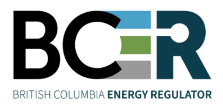 WELLSITE CLEANUP APPLICATION FORMPhysical Address: 6534 100th Ave,
Fort St. John, B.C.
Mailing Address: 6534 100th Ave, Fort St. John, B.C. V1J 8C5
Phone: (250) 794-5200Date ReceivedForm must be submitted under the authorities of the Drilling and Production Regulation, s.63(2)(b), and the Environmental Management Act S.B.C. 2003, c.53, to the BC Energy Regulator, at the address noted above.ADMINISTRATIONADMINISTRATIONADMINISTRATIONADMINISTRATIONADMINISTRATIONAWell Name:Well Name:WA No.:AD No.:  Re-entry Re-entryCleanup Completed:    YES              NO, cleanup will be completed on:   YES              NO, cleanup will be completed on:   YES              NO, cleanup will be completed on:   YES              NO, cleanup will be completed on:   YES              NO, cleanup will be completed on:Cleanup Contractor:Cleanup Contractor:Phone:Phone:Phone:Phone:CLEANUP INFORMATIONCLEANUP INFORMATIONCLEANUP INFORMATIONCLEANUP INFORMATIONCLEANUP INFORMATIONCLEANUP INFORMATIONCLEANUP INFORMATIONCLEANUP INFORMATIONCLEANUP INFORMATIONCLEANUP INFORMATIONCLEANUP INFORMATIONCLEANUP INFORMATIONCLEANUP INFORMATIONCLEANUP INFORMATIONCLEANUP INFORMATIONCLEANUP INFORMATIONCLEANUP INFORMATIONCLEANUP INFORMATIONCLEANUP INFORMATIONCLEANUP INFORMATIONBLandspray or Landspraying While Drilling Disposal Conducted?Landspray or Landspraying While Drilling Disposal Conducted?Landspray or Landspraying While Drilling Disposal Conducted?Landspray or Landspraying While Drilling Disposal Conducted?Landspray or Landspraying While Drilling Disposal Conducted?Landspray or Landspraying While Drilling Disposal Conducted?Landspray or Landspraying While Drilling Disposal Conducted?Landspray or Landspraying While Drilling Disposal Conducted?Landspray or Landspraying While Drilling Disposal Conducted?Landspray or Landspraying While Drilling Disposal Conducted?   YES              NO   YES              NO   YES              NO   YES              NO   YES              NO   YES              NO   YES              NO   YES              NO   YES              NO   YES              NO   YES              NOMud System Type(s). Check all that apply.Mud System Type(s). Check all that apply.Mud System Type(s). Check all that apply.Mud System Type(s). Check all that apply.Mud System Type(s). Check all that apply.Mud System Type(s). Check all that apply.Mud System Type(s). Check all that apply.Has any hazardous waste been generated at this site?Has any hazardous waste been generated at this site?Has any hazardous waste been generated at this site?Has any hazardous waste been generated at this site?Has any hazardous waste been generated at this site?Has any hazardous waste been generated at this site?Has any hazardous waste been generated at this site?Has any hazardous waste been generated at this site?Has any hazardous waste been generated at this site?   YES              NO   YES              NO   YES              NO   YES              NO   YES              NOGelchemGelchemGelchemGelchemGelchemGelchemInvertInvertInvertInvertInvertInvertWaste Description:______________________________________________________Waste Description:______________________________________________________Waste Description:______________________________________________________Waste Description:______________________________________________________Waste Description:______________________________________________________Waste Description:______________________________________________________Waste Description:______________________________________________________Waste Description:______________________________________________________Waste Description:______________________________________________________Waste Description:______________________________________________________Waste Description:______________________________________________________Waste Description:______________________________________________________Waste Description:______________________________________________________Waste Description:______________________________________________________KCLKCLKCLKCLKCLKCL______________________________________________________________________________________________________________________________________________________________________________________________________________________________________________________________________________________________________________________________________________________________________________________________________________________________________________________________________________________________________________________________________________________________________________________________________________________________________________________________________________________________________________________________________________________________________________________________________________________________________________________________________________________________________________________________________________________________________________________________________AirAirAirAirAirAirWas the waste transported offsite?Was the waste transported offsite?Was the waste transported offsite?Was the waste transported offsite?Was the waste transported offsite?Was the waste transported offsite?Was the waste transported offsite?Was the waste transported offsite?   YES              NO   YES              NO   YES              NO   YES              NO   YES              NO   YES              NOOther:Other:Other:Other:Other:Other:Waste Destination:Waste Destination:Waste Destination:Waste Destination:Waste Destination:Waste Destination:Waste Destination:Waste Destination:Waste Destination:Waste Destination:Waste Destination:Waste Destination:Waste Destination:Waste Destination:SUMP(S)  Check all that apply:     On-site Sump(s)     Remote Sump(s)SUMP(S)  Check all that apply:     On-site Sump(s)     Remote Sump(s)SUMP(S)  Check all that apply:     On-site Sump(s)     Remote Sump(s)SUMP(S)  Check all that apply:     On-site Sump(s)     Remote Sump(s)SUMP(S)  Check all that apply:     On-site Sump(s)     Remote Sump(s)SUMP(S)  Check all that apply:     On-site Sump(s)     Remote Sump(s)SUMP(S)  Check all that apply:     On-site Sump(s)     Remote Sump(s)SUMP(S)  Check all that apply:     On-site Sump(s)     Remote Sump(s)SUMP(S)  Check all that apply:     On-site Sump(s)     Remote Sump(s)SUMP(S)  Check all that apply:     On-site Sump(s)     Remote Sump(s)SUMP(S)  Check all that apply:     On-site Sump(s)     Remote Sump(s)SUMP(S)  Check all that apply:     On-site Sump(s)     Remote Sump(s)SUMP(S)  Check all that apply:     On-site Sump(s)     Remote Sump(s)SUMP(S)  Check all that apply:     On-site Sump(s)     Remote Sump(s)SUMP(S)  Check all that apply:     On-site Sump(s)     Remote Sump(s)SUMP(S)  Check all that apply:     On-site Sump(s)     Remote Sump(s)SUMP(S)  Check all that apply:     On-site Sump(s)     Remote Sump(s)SUMP(S)  Check all that apply:     On-site Sump(s)     Remote Sump(s)SUMP(S)  Check all that apply:     On-site Sump(s)     Remote Sump(s)SUMP(S)  Check all that apply:     On-site Sump(s)     Remote Sump(s)SUMP(S)  Check all that apply:     On-site Sump(s)     Remote Sump(s)List all sump numbers that stored drilling waste from this well:List all sump numbers that stored drilling waste from this well:List all sump numbers that stored drilling waste from this well:List all sump numbers that stored drilling waste from this well:List all sump numbers that stored drilling waste from this well:List all sump numbers that stored drilling waste from this well:List all sump numbers that stored drilling waste from this well:List all sump numbers that stored drilling waste from this well:List all sump numbers that stored drilling waste from this well:List all sump numbers that stored drilling waste from this well:List all sump numbers that stored drilling waste from this well:List all sump numbers that stored drilling waste from this well:List all sump numbers that stored drilling waste from this well:List all sump numbers that stored drilling waste from this well:List all sump numbers that stored drilling waste from this well:List all sump numbers that stored drilling waste from this well:List all sump numbers that stored drilling waste from this well:List all sump numbers that stored drilling waste from this well:List all sump numbers that stored drilling waste from this well:List all sump numbers that stored drilling waste from this well:List all sump numbers that stored drilling waste from this well:ACCESSACCESSACCESSACCESSACCESSACCESSACCESSACCESSCAMPSITECAMPSITECAMPSITECAMPSITECAMPSITECAMPSITECAMPSITECAMPSITECAMPSITEYESNON/AN/A  Permanent  Permanent  Permanent  Permanent  Winter Only  Winter Only  Winter Only  Winter OnlyCamp sump closed per Ministry of Health Regulations?Camp sump closed per Ministry of Health Regulations?Camp sump closed per Ministry of Health Regulations?Camp sump closed per Ministry of Health Regulations?Camp sump closed per Ministry of Health Regulations?Camp sump closed per Ministry of Health Regulations?Camp sump closed per Ministry of Health Regulations?Camp sump closed per Ministry of Health Regulations?Camp sump closed per Ministry of Health Regulations?STREAM CROSSING(S)STREAM CROSSING(S)STREAM CROSSING(S)STREAM CROSSING(S)STREAM CROSSING(S)STREAM CROSSING(S)STREAM CROSSING(S)STREAM CROSSING(S)Location:Location:Lat:_______________Lat:_______________Lat:_______________Lat:_______________Refuse removedRefuse removedRefuse removedHave temporary stream crossings been removed?Have temporary stream crossings been removed?Have temporary stream crossings been removed?Have temporary stream crossings been removed?Have temporary stream crossings been removed?Have temporary stream crossings been removed?Have temporary stream crossings been removed?Have temporary stream crossings been removed?Long:______________Long:______________Long:______________Long:______________Site ReclaimedSite ReclaimedSite Reclaimed   YES   YES   NO   NO   NO   N/A   N/A   N/AororNAD   27   27   83   83   83   83   83   83   83   83   YES   YES   NO   NO   NO   N/A   N/A   N/AUTM NNEEEEEEEEOTHER CLEARINGSOTHER CLEARINGSOTHER CLEARINGS Campsite Campsite Campsite Decking Sites Decking Sites Decking Sites Borrow Pits Borrow Pits Borrow Pits Other: Other: Other: Other: Other: Other: Other: Other: Other:Note: The BC Energy Regulator must be notified two working days prior to cleanup operations.Note: The BC Energy Regulator must be notified two working days prior to cleanup operations.Note: The BC Energy Regulator must be notified two working days prior to cleanup operations.Note: The BC Energy Regulator must be notified two working days prior to cleanup operations.Note: The BC Energy Regulator must be notified two working days prior to cleanup operations.Note: The BC Energy Regulator must be notified two working days prior to cleanup operations.Note: The BC Energy Regulator must be notified two working days prior to cleanup operations.Note: The BC Energy Regulator must be notified two working days prior to cleanup operations.Note: The BC Energy Regulator must be notified two working days prior to cleanup operations.Note: The BC Energy Regulator must be notified two working days prior to cleanup operations.Note: The BC Energy Regulator must be notified two working days prior to cleanup operations.Note: The BC Energy Regulator must be notified two working days prior to cleanup operations.Note: The BC Energy Regulator must be notified two working days prior to cleanup operations.Note: The BC Energy Regulator must be notified two working days prior to cleanup operations.Note: The BC Energy Regulator must be notified two working days prior to cleanup operations.Note: The BC Energy Regulator must be notified two working days prior to cleanup operations.Note: The BC Energy Regulator must be notified two working days prior to cleanup operations.Note: The BC Energy Regulator must be notified two working days prior to cleanup operations.Note: The BC Energy Regulator must be notified two working days prior to cleanup operations.Note: The BC Energy Regulator must be notified two working days prior to cleanup operations.Note: The BC Energy Regulator must be notified two working days prior to cleanup operations.WELL STATUSWELL STATUSWELL STATUSWELL STATUSWELL STATUSC   CASED   ABANDONED   ABANDONED   SITE CONSTRUCTED NOT DRILLED   SITE CONSTRUCTED NOT DRILLED   SITE CONSTRUCTED NOT DRILLEDCompany Name:Company Name:Company Name:Company Name:Company Name:Company Name:Contact Person:Contact Person:Contact Person:Position:Position:Position:Phone:Phone:Fax:Fax:Email:Email:Signature:Signature:Signature:Signature:Date:Date:The personal information requested on this form is collected under the authority of and used for the purpose of administering the Energy Resource Activities Act and the Environmental Management Act.  Under certain circumstances, some information may be released subject to the provisions of the Freedom of Information and Protection of Privacy Act.  If you have any questions about the collection, use or disclosure of this information, contact the Corporate Services Division, Records Management Officer, in Fort St. John at the address above.The personal information requested on this form is collected under the authority of and used for the purpose of administering the Energy Resource Activities Act and the Environmental Management Act.  Under certain circumstances, some information may be released subject to the provisions of the Freedom of Information and Protection of Privacy Act.  If you have any questions about the collection, use or disclosure of this information, contact the Corporate Services Division, Records Management Officer, in Fort St. John at the address above.The personal information requested on this form is collected under the authority of and used for the purpose of administering the Energy Resource Activities Act and the Environmental Management Act.  Under certain circumstances, some information may be released subject to the provisions of the Freedom of Information and Protection of Privacy Act.  If you have any questions about the collection, use or disclosure of this information, contact the Corporate Services Division, Records Management Officer, in Fort St. John at the address above.The personal information requested on this form is collected under the authority of and used for the purpose of administering the Energy Resource Activities Act and the Environmental Management Act.  Under certain circumstances, some information may be released subject to the provisions of the Freedom of Information and Protection of Privacy Act.  If you have any questions about the collection, use or disclosure of this information, contact the Corporate Services Division, Records Management Officer, in Fort St. John at the address above.The personal information requested on this form is collected under the authority of and used for the purpose of administering the Energy Resource Activities Act and the Environmental Management Act.  Under certain circumstances, some information may be released subject to the provisions of the Freedom of Information and Protection of Privacy Act.  If you have any questions about the collection, use or disclosure of this information, contact the Corporate Services Division, Records Management Officer, in Fort St. John at the address above.The personal information requested on this form is collected under the authority of and used for the purpose of administering the Energy Resource Activities Act and the Environmental Management Act.  Under certain circumstances, some information may be released subject to the provisions of the Freedom of Information and Protection of Privacy Act.  If you have any questions about the collection, use or disclosure of this information, contact the Corporate Services Division, Records Management Officer, in Fort St. John at the address above.WELLSITE SKETCH AS CLEANED UPWELLSITE SKETCH AS CLEANED UPD1.Draw wellsite and associated areas showing where topsoil is located in relation to a known reference such as a well center or survey stakes.  Label dimensions of surface areas upon which the topsoil remains as the initial cleanup was finished.Draw wellsite and associated areas showing where topsoil is located in relation to a known reference such as a well center or survey stakes.  Label dimensions of surface areas upon which the topsoil remains as the initial cleanup was finished.2.Draw locations of soil erosion control measures.  Label descriptively and show dimensions.  As applicable, this includes such items as runoff diversions around a wellsite, erosion bars along an access route, culvert placement etc.Draw locations of soil erosion control measures.  Label descriptively and show dimensions.  As applicable, this includes such items as runoff diversions around a wellsite, erosion bars along an access route, culvert placement etc.3.Draw locations of associated clearings (remote sump, camp and decking sites) in relation to the well.Draw locations of associated clearings (remote sump, camp and decking sites) in relation to the well.4.Include in drawing any construction that may have taken place as the result of an amendment.Include in drawing any construction that may have taken place as the result of an amendment.5.If available, include photographs of disturbed areas.If available, include photographs of disturbed areas.Use as many pages as necessary to record above details.Use as many pages as necessary to record above details.Use as many pages as necessary to record above details.Cleanup Package to include:   Summary of surface abandonment details for abandoned well.Cleanup Package to include:   Summary of surface abandonment details for abandoned well.Cleanup Package to include:   Summary of surface abandonment details for abandoned well.